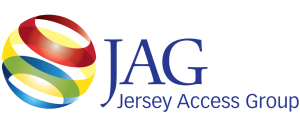 General Meeting Minutes – Wednesday September 28, 2016, at Varto TechnologiesThe meeting was called to order at 12:07 by Dave Garb.Attended by: Asbury Park-Ed Salvas, Bloomfield-Bob Duthaler, C-Net-Chris Abreu,  East Brunswick- Dave Ambrosy, Anthony Pagliuco, Brian Belzer, Essex County College-Victoria Timpanaro, Jersey City Schools- Tom Horan, Livingston- Joel Lightner, Mendham- Doug Black,  Metuchen-Rich Desimone, Stephanie Gibbons, Oradell- Nick Besink, Linda Besink, Bruce Goldsmith,  Perth Amboy-Dave Garb, Ramsey-George Bumiller, Rutgers University- Jeff Arban, Scotch Plains- Bob Duthaler, Telvue- Lauren Caputo,  Varto- Varto Keshishian, Yervant Keshishian, West Milford-Bob Nicholson, Geoff Belifante. Approval of Minutes from the June, 2016 meeting moved by Stephanie, 2nd by Victoria, vote passed.New Members: Stephanie introduced Chris Abreu from C-NetSomething New: Jeff Arban spotlighted a JAG Member, Chris Abreu, with a short interview. Committee Reports:Executive: Dave G.: Conference is moved to after Memorial Day weekend in 2017. Dates are May 31-June 2, 2017. Approved storage space for JAG, rooms and expenses will be paid by JAG for our NJLOM speakers this November. Dave asked members to become more involved with committees and use their talents where needed. Dave G. is also working on the “elevator pitch” for us to use at NJLOM to start conversations regarding JAG with attendees.Dave thanked Rich Desimone for facilitating the Executive Board Retreat in August. Commented on the amount of work he put in and how smoothly it went and a lot was accomplished. Policies and Procedures and Action Plan was addressed and updated. He thanked everyone for all the hard work at the retreat. Victoria commented we learned a lot about each other and strengths we each bring to the table. Finance: Dave G. reported $12,580 in main acct., $57,451 total, 66 paid members and 2 new members, Wayne, NJ and Rosell, NJ.Production: Dave A reminded conference video was in JAG Dropbox and should be looked at by Exec. Committee and recommend what should be used. Rich said we need segments soon to use to promote next years conference.External Relations: Dave G. reported and Congratulated Rich and Stephanie from Metuchen who received the NATOA 2016 Ovation Award at the NATOA conference.Rich participated in a drone panel discussion at the NATOA conference. He told members courses are available to receive a license to operate a drone should their town want to do that. More information sessions will take place at the NJLOM in November. Rich also discussed NATOA membership dues and how they may consider a tier rate for stations to be able to join at a more affordable rate.Ad Hoc Reports:Membership: Stephanie reported we have 2 new members. Cindy Hahn is now the Co-Chair of the Membership Committee. They plan to do an annual survey to members to get feedback on JAG. A new “Welcome Group” was formed with Linda Besink participating in that.Legislative: Dave G. only that Closed Captioning issue should resurface by July, 2017.Marketing: Victoria said new JAG website was up and looking good. Looking for members to help with Social Media, set up YouTube and Vimeo Channels.Conference Committee: Rich said committee is ready to start up next month. Also asked for more members to step up and help out where they can. NATOA was focusing on 5G.JAM Awards: Victoria announce a one week extension to submit to the JAM Awards. Looking to make this a year end event and more than just the JAM Awards. New location at Lago in North Brunswick, NJ on December 7, 2016.New Business: Stephanie commented on her great experience with TelVue during a recent outage Metuchen experienced. Victoria echoed that with a similar story.Discussion & Assistance: skipped due to time.Vendor Demonstration: Rich introduced Varto Technologies who focused on NDI, Network Device Interface, from Newtek.Meeting adjourned at 2:24pm. Motioned by Nick seconded by Geoff. The next meeting will be Oct. 26 in Scotch Plains, NJ.